Комунальний заклад «Луцька міська централізована бібліотечна система» Центральна бібліотека для дорослих «Вільні творять майбутнє!» Бібліографічний список 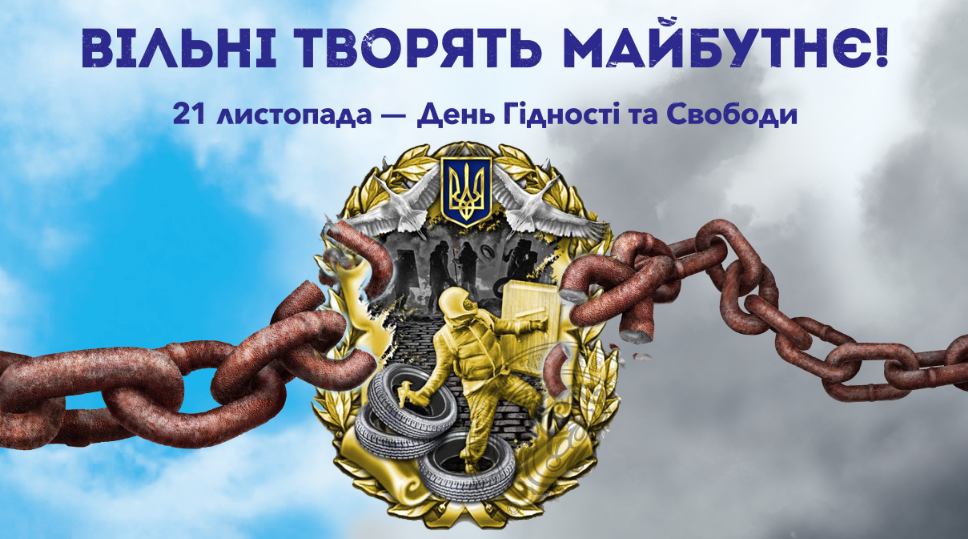 Луцьк 2023УДК 94"1991/…"(477)                                                          В46«Вільні творять майбутнє!» : бібліогр. список / КЗ ЛМЦБС; уклад. І. Давидюк. – Луцьк, 2023. – 8 с.Малюнок на сайті: https://pon.org.ua/novyny/7443-ukrayinc-vln-tvoriti-maybutnye-den-gdnost-ta-svobodi.html День Гідності та Свободи – одне зі знакових державних свят у новітній історії України. Воно приурочене двом революціям в Україні – Помаранчевій революції 2004 року та Революції Гідності 2013 року.Щороку День Гідності та Свободи українці відзначають 21 листопада – в річницю початку Євромайдану. Свято затверджене указом п’ятого президента України Петра Порошенка від 13 листопада 2014 року «Про День Гідності і Свободи».Згідно із указом, метою запровадження пам’ятної дати стало утвердження в Україні ідеалів свободи і демократії, збереження та донесення до сучасного і майбутніх поколінь об’єктивної інформації про доленосні події в Україні початку XXI століття.Цього дня вшановується патріотизм і мужність громадян, які восени 2004-го та в листопаді 2013 – лютому 2014 року стали на захист демократичних цінностей, прав і свобод людини й громадянина, національних інтересів Української держави та її європейського вибору.Цього року в четвер, 21 листопада, Україна вже шостий рік поспіль відзначатиме День Гідності та Свободи, що об’єднав дві події, які назавжди змінили історію українського сьогодення.Україна вже заплатила високу ціну за те, що обрала свободу. З вини російського агресора на сьогодні також втрачено тисячі українців, які загинули, обороняючи мирне життя, незалежність і територіальну цілісність України.	Традиційно 21 листопада люди поминають загиблих під час Революції Гідності, приносять квіти і лампадки до пам’ятних місць, організовують виставки та акції. Зокрема, цього дня відбувається поминальний молебень і покладання квітів на алеї Героїв Небесної Сотні у Києві, у школах проводяться тематичні уроки чи заходи.ЗАГАЛЬНІ МАТЕРІАЛИПро День Гідності та Свободи [Електронний ресурс] : Указ Президента України від 13 листоп. 2014 р. № 872/2014. – Електрон. текст. дані. – Режим доступу: https://zakon.rada.gov.ua/laws/show/872/2014#Text (дата звернення: 16.11.2023). – Назва з екрана.2023 — День Гідності та Свободи. Інформаційно-методичні матеріали [Електронний ресурс] // Національний меморіальний комплекс Героїв Небесної Сотні – Музей Революції Гідності. – Електрон. текст. та зображув. дані. – Режим доступу: https://www.maidanmuseum.org/uk/node/2644 (дата звернення: 20.11.2023). – Назва з екрана.21 листопада – День Гідності та Свободи [Електронний ресурс] // Знайшов. – Дата публікації: 19.11 2023. – Електрон. текст. та зображув. дані. – Режим доступу: https://znayshov.com/News/Details/21_lystopada_den_hidnosti_ta_svobody (дата звернення: 20.11.2023). – Назва з екрана.В Україні – День Гідності та Свободи [Електронний ресурс] // Укрінформ. – Електрон. текст. та зображув. дані. – Режим доступу: https://www.ukrinform.ua/rubric-society/3618590-v-ukraini-den-gidnosti-ta-svobodi.html (дата звернення: 20.11.2023). – Назва з екрана.Велика історія. Українська Революція Гідності [Електронний ресурс] // Державний архів Дніпропетровської області : [офіц. сайт]. – Електрон. текст. та зображув. дані. – Режим доступу: https://dp.archives.gov.ua/index.php/velyka-istoria-revoluzia-gidnosti  (дата звернення: 17.11.2023). – Назва з екрана.Волинські ангели Небесної Сотні [Електронний ресурс] // Державний архів Волинської області : [офіц. сайт]. – Електрон. текст. та зображув. дані. – Режим доступу: https://volyn.archives.gov.ua/Show/ (дата звернення: 17.11.2023). – Назва з екрана.День Гідності та Свободи [Електронний ресурс] : бібл. довідка : дод. до Календаря знаменних і пам’ятних дат (листоп. 2017 р.) / [КЗ ЛОР «Львів. обл. наук.-пед. б-ка»]. – Електрон. текст. дані. – Режим доступу:  http://surl.li/msndp  (дата звернення: 16.11.2023). – Назва з екрана. День Гідності та Свободи [Електронний ресурс] : сценарій вихов. заходу ; День Гідності та Свободи : вихов. захід для 5 кл. ; Урочиста лінійка до Дня Гідності та Свободи ; Тематична лінійка до Дня Гідності та Свободи //
 Сценки і сценарії : [сайт]. – Режим доступу: https://szenki.in.ua/index.php/scenarii/stsenarii-do-dnia-hidnosti-i-svobody (дата звернення: 16.11.2023). – Назва з екрана.До Дня Гідності і Свободи [Електронний ресурс] // Державний архів Одеської області : [офіц. сайт]. – Електрон. текст. та зображув. дані. – Режим доступу: https://dn.archives.gov.ua/vystavky/2017/2.Heroyi_Nebesnoyi_Sotni.pdf (дата звернення: 16.11.2023). – Назва з екрана.З вірою і надією [Електронний ресурс] : до Дня Гідності і Свободи // Державний архів Кіровоградської області : [офіц. сайт]. – Електрон. текст. та зображув. дані. – Режим доступу: http://dakiro.kr-admin.gov.ua/v/2015-11-20/exh.php  (дата звернення: 17.11.2023). – Назва з екрана.Майдан, що змінив час [Електронний ресурс] : док. онлайн-виставка : Революція Гідності за матеріалами прикарпат. преси // Державний архів Івано-Франківської області : [офіц. сайт]. – Електрон. текст. та зображув. дані. – Режим доступу: http://if.archives.gov.ua/index.php/expositions/exp-14/  (дата звернення: 16.11.2023). – Назва з екрана.Майдан. Революція цінностей [Електронний ресурс] // Рівненська обласна універсальна наукова бібліотека : [офіц. сайт]. – Дата публікації: 27.10 2015. – Електрон. текст. та зображув. дані. – Режим доступу: http://libr.rv.ua/ua/virt/163/  (дата звернення: 17.11.2023). – Назва з екрана.Помаранчева революція в Україні [Електронний ресурс] : історичний сайт. – Електрон. текст., зображув. та мультимедійні дані. – Режим доступу:Революція Гідності. Війна. Рівненщина [Електронний ресурс] : сайт. – Електрон. текст., зображув. та мультимедійні дані. – Режим доступу: http://memory.rv.ua/pro-proekt/ (дата звернення: 16.11.2023). – Назва з екрана.Революція Гідності: поезія Майдану [Електронний ресурс] : сценарій години-вшанування до Дня Гідності і Свободи / Таврійс. держ. агротехнолог. ун-т ім. Д. Моторного, Наук. б-ка ; уклад. О. М. Білоцька. – Мелітополь, 2016. – 20 с. – Режим доступу: http://www.tsatu.edu.ua/biblioteka/publikaciji-biblioteky/ (дата звернення: 18.11.2023). – Назва з екрана.Слобожаніна Н. 21 листопада – День Гідності та Свободи [Електронний ресурс] / Наталя Слабожаніна // Український інститут національної пам’яті. –  Електрон. текст., зображув. та мультимедійні дані. – Режим доступу: https://uinp.gov.ua/istorychnyy-kalendar/lystopad/21/21-lystopada-den-gidnosti-ta-svobody (дата звернення: 16.11.2023). – Назва з екрана.АУДІОВІЗУАЛЬНІ МАТЕРІАЛИ10 пісень львівських виконавців про Майдан та Небесну Сотню [Електронний ресурс] : (відео) // Фотографії старого Львова : [сайт]. – Дата публікації: 21.11.2014. – Режим доступу: https://photo-lviv.in.ua/10-pisen-lvivskyh-vykonavtsiv-pro-majdan-ta-nebesnu-sotnyu-video/ (дата звернення: 20.11.2023). – Назва з екрана.21 листопада День Гідності та Свободи [Електронний ресурс] // Український світ. – Дата публікації: 18.11.2022. – Мультимедійні дані (02 хв. 24 сек.). – Режим доступу: https://www.youtube.com/watch?v=K7AkpiPVLOI (дата звернення: 20.11.2023). – Назва з екрана.Голобородов К. День Гідності та Свободи 2023 [Електронний ресурс] / Кость Голобородов // YouTube. – Дата публікації: 18.11.2023. – Мультимедійні дані (14 хв. 30 сек.). – Режим доступу: https://www.youtube.com/watch?v=3wrWLPHBgZY (дата звернення: 20.11.2023). – Назва з екрана.Жіночі обличчя революції [Електронний ресурс] : док. фільм // Телеканал 1+1. – Дата публікації: 16.05.2014. – Мультимедійні дані (48 хв. 13 сек.). – Режим доступу: https://www.youtube.com/watch?v=bzgEE8i360g (дата звернення: 20.11.2023). – Назва з екрана.Зима, що нас змінила. Небесна сотня [Електронний ресурс] : док. фільм // Телеканал 1+1. – Дата публікації: 03.04.2014. – Мультимедійні дані (44 хв. 59 сек.). – Режим доступу: https://www.youtube.com/watch?v=mIefZrFxQf0 (дата звернення: 20.11.2023). – Назва з екрана.Музика Майдану [Електронний ресурс] : ТОП-10 пісень про Революцію Гідності : (відео) // Дивись.info : [сайт]. – Дата публікації: 21.11.2017. – Режим доступу: https://dyvys.info/2017/11/21/muzyka-majdanu-top-10-pisen-pro-revolyutsiyu-gidnosti-video/ (дата звернення: 17.11.2023). – Назва з екрана.Пісні про Героїв Небесної Сотні: ТОП 10 композицій про Майдан [Електронний ресурс] // Радіо максимум : [сайт]. – Дата публікації: 20.02.2022. –   Режим доступу: https://maximum.fm/nebesna-sotnya-10-pisen-pro-geroyiv-nebesnoyi-sotni-sluhati-online_n136467 (дата звернення: 16.11.2023). – Назва з екрана.КНИГИ ТА ПЕРІОДИЧНІ ВИДАННЯ ІЗ ФОНДІВ БІБЛІОТЕКИ51/14. Історія нескорених [Текст] / [упоряд. Ж. Білоцька]. — Нововолинськ : Формат, 2019. — 480 с.Винницький М. Український Майдан, російська війна [Текст] : хроніка та аналіз Революції Гідності / Михайло Винницький. — Львів : Вид-во Старого Лева, 2021. — 560 с.Волинська М. Майдан: до... і після... Живе слово нового часу [Текст] / Марія Волинська. — Київ : Світ Успіху, 2015. — 232 с.Добко О. Гнів і біль [Текст] / Олексій Добко. — Луцьк : Іванюк В. П., 2014. — 136 с.Капранови Б. Майдан. Таємні файли [Текст] / Брати Капранови. — Київ : Нора-Друк, 2017. — 320 с.Киричок П. Майдан і КПІ [Текст] / Петро Киричок. — Київ : АртЕк, 2021. — 176 с.Кирпа Г. Мій тато став зіркою [Текст] / Галина Кирпа. — Львів : Видавництво Старого Лева, 2015. — 35 с.Курков А.  Щоденник Майдану та Війни [Текст] / Андрій Курков . — Харків : Фоліо, 2018. — 333 с. — (Воєнні щоденники).Лукащук Х. Казка про Майдан [Текст] / Христина Лукащук. — Львів : Видавництво Старого Лева, 2014. — 27 с.Майдан і Церква. Хроніка подій та експертна оцінка [Текст] / [за заг. ред. Л. Филипович, О. Горкуші]. — Київ : Самміт - Книга, 2014. — 656 с. : іл.Майдан. (Р)еволюція духу [Текст] : [мистецько-культурологічний проект] / авт. і куратор проекту Антін Мухарський. — Київ : Наш формат, 2015. — 312 с.Майдан. Свідчення. Допомога постраждалим. Міжнародна солідарність [Текст] /  за ред. Леоніда Фінберга, Ірини Берлянд, Олени Андреєвої. — Київ : ДУХ І ЛІТЕРА, 2018. — 816 с.Майдан. Свідчення. Допомога постраждалим. Міжнародна солідарність [Текст] /  за ред. Леоніда Фінберга, Ірини Берлянд, Олени Андреєвої. — Київ : ДУХ І ЛІТЕРА, 2018. — 816 с. — (Бібліотека спротиву, бібліотека надії).Матіос М. Приватний щоденник. Майдан. Війна... [Текст] / Марія Матіос. — Львів : Піраміда, 2015. — 356 с.Неділько Р. Небесна варта. Пам'яті борців за незалежність України [Текст] : [оповідання, казки : для дітей мол. шк. віку] / Роман Неділько ; худож. Л. А. Бутенко. — Харків : Белкар-книга, 2016. — 32 с. : іл. — (Веселка).Під крилами великої Матері. Ментальний Майдан [Текст] / Степан Процюк. — Брустурів : Дискурсус, 2015. — 240 с.Процюк С. Під крилами великої Матері. Ментальний Майдан [Текст] / Степан Процюк. — Брустурів : Дискурсус, 2015. — 240 с.Середюк О. Майдан [Текст] : публіцистичні статті (роздуми про пережите та новітні події української історії) / О. М. Cередюк. — Луцьк : АРТстудія, 2014. — 134 с.Стражний О. Менталітет Майдану [Текст] : хроніка подій – свідчення очевидців / Олександр Стражний. — Нове вид. — Київ : Дніпро, 2016. — 192 с.Сурженко М. АТО. Історії зі Сходу на Захід [Текст] / Маргарита Сурженко. — Брустурів : Дискурсус, 2014. — 84 с.***21 листопада День Гідності та Свободи [Текст] // Шкільна бібліотека [Текст] : журнал. — 2021. — № 10. — С. 108-110.Васюнець Н. Євромайдан: як усе починалося [Текст] / Наталія Васюнець // Експрес. — 2023. — 16-23 листоп. — С. 13.Вільні творити майбутнє [Текст] // Урядовий кур'єр. — 2020. — 21 листоп. — С. 2.День Гідності та Свободи [Текст] // Волинська газета. — 2022. — 24 листоп. — С. 1, 2.Допоки ми живі – житиме пам'ять про наших Героїв // Луцький замок. — 2019. — 19 груд. — С. 2.Коваленко С. Ми не на словах знаємо, як захищати свою гідність та виборювати свободу на барикадах [Текст] / Сергій Коваленко // Голос України. — 2019. — 22 листоп. — С. 1, 2.Коцарев О. «Лабіринт із криги та вогню» : [антологія драми про Майдан і війну] / Олег Коцарев // День. — 2019. — 5-6 квіт. — С. 30.Малко Р. Плюси Майдану / Роман Малко, Андрій Голуб // Український тиждень. — 2020. — № 8. — С. 30-32.Ми – перемогли! [Текст] // Слово Просвіти [Текст] / Всеукраїнське товариство «Просвіта». — 2020. — 26 листоп.-2 груд. — С. 1.Морозенко М. Війна [Текст] : [вірш] / М. Морозенко // Літературна Україна. — 2019. — 7 груд. — С. 19.Сміян Н. Подяка журналістам за «творчий неспокій», який створюють, і за небайдужість [Текст] / Надія Сміян // Голос України. — 2022. — 22 листоп. — С. 2.Сміян Н. Пройти крізь час і виринути в просвітлінні [Текст] / Надія Сміян // Голос України. — 2019. — 21 листоп. — С. 4. Солоненко М. А сльози і досі не висохли [Текст] / Максим Солоненко // Голос України. — 2020. — 20 лют. — С. 5.Солоненко М. Героїв згадали поіменно [Текст] / Максим Солоненко // Голос України. — 2019. — 12 листоп. — С. 12.Устимчук Р. Сім років Євромайдану [Текст] / Роман Устимчук // Волинська газета [Текст]. — 2020. — 26 листоп. — С. 3.Чому Революція гідності не є державним переворотом [Текст] // Слово Просвіти [Текст] / Всеукраїнське товариство «Просвіта». — 2020. — 26 листоп.-2 груд. — С. 3.Чорна С. Вільні творити майбутнє [Текст] / Світлана Чорна // Голос України [Текст] / Верховна рада України. — 2020. — 21 листоп. — С. 1, 4.